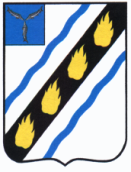 АДМИНИСТРАЦИЯСОВЕТСКОГО МУНИЦИПАЛЬНОГО РАЙОНАСАРАТОВСКОЙ ОБЛАСТИПОСТАНОВЛЕНИЕот  26.06.2020  №  312р.п. СтепноеО создании комиссии по повышению устойчивости функционирования экономики администрации Советского муниципального района в режиме повседневной деятельности, при военных конфликтах или вследствие этих конфликтов, а также при чрезвычайных ситуациях природного и техногенного характераВ целях повышения устойчивости функционирования организаций в Советского муниципальном районе в военное время и в чрезвычайных ситуациях, во  исполнение Федеральных законов «О гражданской обороне» от 12.02.1998 № 28 ФЗ, Федеральных законов от 31.05.1996 № 61-ФЗ «Об обороне», от 26.02.1997 № 31-ФЗ «О мобилизационной подготовке и мобилизации в Российской Федерации», от 21.12.1994 № 68-ФЗ «О  защите населения и территорий от чрезвычайных ситуаций природного и техногенного характера», Постановления Правительства Саратовской области от 11.11.2005 № 387-П «О создании комиссии при Правительстве Саратовской области по поддержанию устойчивого функционирования организаций», руководствуясь Уставом Советского муниципального района, администрация Советского  муниципального района  ПОСТАНОВЛЯЕТ:1. Создать комиссию администрации Советского  муниципального района по повышению устойчивости функционирования экономики Советского  муниципального района в режиме повседневной деятельности, при военных конфликтах или вследствие этих конфликтов, а также при чрезвычайных ситуациях природного и техногенного характера.2. Утвердить Положение о комиссии администрации Советского  муниципального района по повышению устойчивости функционирования экономики Советского  муниципального района в режиме повседневной деятельности, при военных конфликтах или вследствие этих конфликтов, а также при чрезвычайных ситуациях природного и техногенного характера, согласно приложению № 1.3. Утвердить функциональные обязанности членов комиссии администрации Советского  муниципального района по повышению устойчивости функционирования экономики Советского  муниципального района в режиме повседневной деятельности, при военных конфликтах или вследствие этих конфликтов, а также при чрезвычайных ситуациях природного и техногенного характера, согласно приложению № 2.4. Утвердить  должностной состав комиссии по повышению устойчивости функционирования экономики администрации Советского  муниципального в режиме повседневной деятельности, при военных конфликтах или вследствие этих конфликтов, а также при чрезвычайных ситуациях природного и техногенного характера, согласно приложению № 3.5. Рекомендовать главам администрации городских и главам сельских поселений, руководителям предприятий, учреждений и организаций образовать соответствующие комиссии по повышению устойчивости функционирования   экономики в режиме повседневной деятельности, при военных конфликтах или вследствие этих конфликтов, а также при чрезвычайных ситуациях природного и техногенного характера.6. Признать утратившим силу постановление администрации Советского муниципального района от 07.03.2006 № 72 «О создании комиссии при администрации Советского муниципального района по поддержанию устойчивого функционирования организаций».Глава Советского  муниципального района                                                                                            С.В. Пименов  Горбунов А.Н. 5-00-38                            Приложение № 1к постановлению администрации Советского муниципального районаот 26.06.2020 № 312ПОЛОЖЕНИЕо комиссии по повышению устойчивости функционирования экономики Советского муниципального района в режиме повседневной деятельности,при военных конфликтах или вследствие этих конфликтов,а также при чрезвычайных ситуациях природного и техногенного характера1. Общие положенияКомиссия по повышению устойчивости функционирования экономики Советского муниципального района  (далее - комиссия), в режиме повседневной деятельности, при военных конфликтах или вследствие этих конфликтов, а также при чрезвычайных ситуациях природного и техногенного характера (далее комиссия) создается в целях организации планирования и контроля выполнения мероприятий по повышению устойчивости функционирования организаций, предприятий и учреждений при военных конфликтах или вследствие этих конфликтов, а также при чрезвычайных ситуациях природного и техногенного характера и является постоянно действующим организующим, консультативным и исследовательским органом.Комиссия формируется из представителей структурных подразделений администрации муниципального района, в состав также могут входить представители основных организаций, предприятий и учреждений муниципального района. Общее руководство деятельностью комиссии осуществляет глава муниципального района. Непосредственное руководство комиссией возлагается на первого заместителя главы администрации муниципального района.В своей деятельности комиссия руководствуется Конституцией Российской Федерации, федеральными конституционными законами, нормативными правовыми актами Саратовской области, настоящим Положением и другими руководящими документами по вопросу подготовки организаций, предприятий и учреждений к устойчивому функционированию при военных конфликтах или вследствие этих конфликтов, а также при чрезвычайных ситуациях природного и техногенного характера.Основным направлением проводимых заблаговременно, в мирное время, защитных мероприятий территориальных структур и объектов экономики  является повышение устойчивости их функционирования в случае возникновения нештатных ситуаций.Под устойчивостью функционирования экономики при военных конфликтах или вследствие этих конфликтов, понимается  способность экономики удовлетворять оборонные и важнейшие хозяйственные потребности на уровне, обеспечивающем защиту страны и ее жизнедеятельность.Под устойчивостью функционирования территорий в чрезвычайных ситуациях понимается способность территориальных структур экономики нормально  функционировать в условиях чрезвычайных ситуаций, противостоять поражающим воздействиям, предотвращать или ограничивать угрозу жизни и здоровью населения и вероятный ущерб объектам экономики, а также ликвидировать чрезвычайные ситуации в минимальные короткие сроки на соответствующей территории.Повышение устойчивости функционирования территориальных структур и объектов экономики достигается осуществлением мероприятий, направленных на снижение возможных потерь и разрушений от современных средств поражения, созданием условий для ликвидации последствий нападения противника и проведения работ по восстановлению отраслей экономики, а также на обеспечение жизнедеятельности населения.2. Задачи комиссииОсновной задачей комиссии является организация работы по повышению устойчивости функционирования организаций, предприятий и учреждений района в чрезвычайных ситуациях с целью снижения возможных потерь и разрушений в результате аварий, катастроф, стихийных бедствий и воздействия современных средств поражения вероятного противника при военных конфликтах или вследствие этих конфликтов, обеспечения жизнедеятельности населения муниципального района и создания оптимальных условий для восстановления нарушенного производства.На комиссию возлагается:В режиме повседневной деятельности:- координация работы руководящего состава и органов управления территориальных звеньев районной подсистемы РСЧС по повышению устойчивости функционирования организаций, предприятий и учреждений в чрезвычайных ситуациях;- контроль за подготовкой организаций, предприятий и учреждений, расположенных на территории района, к работе в чрезвычайных ситуациях; за разработкой, планированием и осуществлением мероприятий по повышению устойчивости функционирования организаций, предприятий и учреждений в экстремальных условиях независимо от их форм собственности, за увязкой этих мероприятий со схемами районной планировки и застройки населенных пунктов, с генеральным планом города, проектами строительства, реконструкции объектов и модернизации производства;- организация работы по комплексной оценке состояния, возможностей и потребностей всех организаций, предприятий и учреждений района для обеспечения жизнедеятельности населения, а также выпуска заданных объемов и номенклатуры продукции с учетом возможных потерь и разрушений в чрезвычайных ситуациях;- рассмотрение результатов исследований по устойчивости, выполненных в интересах экономики района, и подготовка предложений о целесообразности практического осуществления выработанных мероприятий;- участие в проверках состояния гражданской обороны на предприятиях (в учреждениях и организациях) и работы по предупреждению чрезвычайных ситуаций (по вопросам устойчивости), в командно-штабных учениях и других мероприятиях, обеспечивающих качественную подготовку руководящего состава и органов управления по вопросам устойчивости;- организация и координация проведения исследований, разработки и уточнения мероприятий по устойчивости функционирования организаций, предприятий и учреждений муниципального района в чрезвычайных ситуациях;- участие в обобщении результатов учений, исследований и выработке предложений по дальнейшему повышению устойчивости функционирования организаций, предприятий и учреждений в чрезвычайных ситуациях для включения установленным порядком в проекты планов экономического развития, в план действий по предупреждению и ликвидации чрезвычайных ситуаций и в план гражданской обороны и защиты населения муниципального района (по вопросам устойчивости).В режиме повышенной готовности: принятие мер по обеспечению устойчивого функционирования организаций, предприятий и учреждений в целях защиты населения и окружающей среды при угрозе возникновения чрезвычайных ситуаций природного и техногенного характера.При переводе организаций, предприятий и учреждений муниципального района на работу по планам военного времени:- контроль и оценка хода осуществления организациями, предприятиями и учреждениями мероприятий по повышению устойчивости их функционирования при военных конфликтах или вследствие этих конфликтов, а также при чрезвычайных ситуациях природного и техногенного характера;- проверка качества выполнения мероприятий по повышению устойчивости функционирования организаций, предприятий и учреждений с введением соответствующих степеней готовности гражданской обороны;- обобщение необходимых данных по вопросам устойчивости для принятия решения по переводу организаций, предприятий и учреждений муниципального района на работу по планам военного времени.В режиме чрезвычайной ситуации:- проведение анализа состояния и возможностей важнейших организаций, предприятий, учреждений и отраслей экономики муниципального района в целом;- обобщение данных обстановки и подготовки предложений главе администрации муниципального района по вопросам организации производственной деятельности на сохранившихся мощностях, восстановления нарушенного управления организациями, предприятиями и учреждениями муниципального района, обеспечения жизнедеятельности населения, а также проведения аварийно-восстановительных работ.Свои задачи по повышению устойчивости функционирования организаций, предприятий и учреждений района в чрезвычайных ситуациях комиссия выполняет в тесном взаимодействии с межведомственной комиссией по размещению производительных сил на территории района, комиссией по чрезвычайным ситуациям муниципального района, отделом по делам гражданской обороны и чрезвычайным ситуациям, управлениями и другими структурными подразделениями администрации района, а также с органами военного командования и другими заинтересованными органами, дислоцирующимися на территории района.3. Права комиссииКомиссия имеет право:- передавать указания главы муниципального района, направленные на повышение устойчивости функционирования организаций, предприятий и учреждений района, всем структурным подразделениям администрации района и территориальным звеньям районной подсистемы РСЧС;- давать заключения на представляемые структурными подразделениями администрации муниципального района мероприятия по устойчивости для включения в комплексные целевые программы развития отраслей экономики района;- запрашивать от структурных подразделений администрации муниципального района, организаций, предприятий и учреждений необходимые данные для изучения и принятия решения по вопросам, относящимся к устойчивости функционирования экономики муниципального района;- привлекать к участию в рассмотрении отдельных вопросов устойчивости специалистов администрации муниципального района, научно исследовательских и других организаций, предприятий и учреждений;- заслушивать должностных лиц организаций, предприятий и учреждений района по вопросам устойчивости, проводить в установленном порядке совещания с представителями этих организаций, предприятий и учреждений;- участвовать во всех мероприятиях, имеющих отношение к решению вопросов повышения устойчивости функционирования организаций, предприятий и учреждений в чрезвычайных ситуациях.4. Задачи структурных подразделений комиссииВ задачи подкомиссии по рациональному размещению производительных сил и устойчивости агропромышленного комплекса входит:-  анализ размещения производительных сил муниципального  района, в том числе степени концентрации промышленности и запасов материальных средств в зонах возможных чрезвычайных ситуаций, возможности размещения вне зон возможных сильных разрушений, вне районов возможных чрезвычайных ситуаций небольших предприятий, филиалов и цехов объектов, действующих на территории района;- подготовка предложений по дальнейшему улучшению размещения производительных сил и повышению надежности хозяйственных связей;- анализ эффективности мероприятий по снижению ущерба в животноводстве, растениеводстве и производстве продуктов питания и пищевого сырья;- определение потерь мощностей агропромышленного комплекса, снижения объема производства продукции и предоставления услуг населению.- подготовка предложений по повышению устойчивости функционирования организаций, предприятий и учреждений;В задачи подкомиссии по устойчивости топливно-энергетического комплекса, промышленного производства и транспортной системы входит:- определение степени устойчивости элементов и систем электро- и теплоснабжения, водо- и топливоснабжения в чрезвычайных ситуациях;- анализ возможности работы организаций, предприятий и учреждений района от автономных источников энергоснабжения и использования для этих целей запасов твердого топлива на территории муниципального района;- подготовка предложений по дальнейшему повышению устойчивости функционирования топливно-энергетического комплекса на территории муниципального района;- оценка эффективности мероприятий по повышению устойчивости функционирования промышленных предприятий;- анализ возможного разрушения основных производственных фондов и потерь производственных мощностей этих предприятий;- анализ эффективности мероприятий по повышению устойчивости функционирования транспорта;- определение возможных потерь транспортных средств и разрушений транспортных коммуникаций и сооружений на них;- подготовка предложений по дальнейшему повышению устойчивости функционирования транспортной системы.В задачи подкомиссии по устойчивости социальной сферы входит:- анализ эффективности мероприятий по повышению функционирования социальной сферы (медицины, культуры и т.д.);- подготовка предложений по дальнейшему повышению устойчивости функционирования организаций, предприятий и учреждений социальной сферы на территории муниципального района.В задачи подкомиссии по устойчивости управления входит:- анализ эффективности мероприятий по повышению устойчивости функционирования системы управления и связи, в том числе способности дублеров обеспечить управление организациями, предприятиями и учреждениями района при нарушении связи с основными органами управления;- подготовка предложений по дальнейшему повышению устойчивости функционирования систем управления и связи с подчиненными и вышестоящими органами управления.Верно:
Руководитель аппарата                                                                И.Е. ГригорьеваПриложение № 2к постановлению администрации Советского муниципального районаот 26.06.2020 № 312ОБЯЗАННОСТИпредседателя комиссии  и председателей подкомиссий по повышениюустойчивости функционирования экономики Советскогомуниципального района в режиме повседневной деятельности,при военных конфликтах или вследствие этих конфликтов, а также при чрезвычайных ситуациях природного и техногенного характераОбязанностипредседателя комиссии по повышению устойчивости функционирования экономикиОсновной задачей председателя комиссии является организация работы комиссии в целях повышения устойчивости функционирования организаций, предприятий и учреждений района в чрезвычайных ситуациях с целью снижения возможных потерь и разрушений в результате аварий, катастроф, стихийных бедствий и воздействия современных средств поражения вероятного противника при военных конфликтах или вследствие этих конфликтов, обеспечения жизнедеятельности населения района и создания оптимальных условий для восстановления нарушенного производства.Председатель комиссии обязан:При повседневной деятельности:- координировать работу руководящего состава и органов управления территориальных звеньев районной подсистемы РСЧС по повышению устойчивости функционирования организаций, предприятий и учреждений в чрезвычайных ситуациях;- организовывать контроль подготовки организаций, предприятий и учреждений, расположенных на территории района, к работе в ЧС, а также разработку, планирование и осуществление мероприятий по повышению устойчивости функционирования организаций, предприятий и учреждений в экстремальных условиях независимо от их форм собственности с увязкой этих мероприятий со схемами районной планировки, застройки населенных пунктов, генеральным плана города, проектами строительства, реконструкции объектов и модернизации производства;- организовывать работу по комплексной оценке состояния, возможностей и потребностей всех организаций, предприятий и учреждений района для обеспечения жизнедеятельности населения, а также выпуска заданных объемов и номенклатуры продукции с учетом возможных потерь и разрушений в чрезвычайных ситуациях;- координировать разработку и проведение исследований в области устойчивости экономики района и определять целесообразность практического осуществления мероприятий, разработанных по результатам проведенных исследований;- участвовать в проверках состояния ГО и работы по предупреждению ЧС (по вопросам устойчивости), командно-штабных учениях и других мероприятиях, обеспечивающих качественную подготовку руководящего состава и органов управления по вопросам устойчивости;- организовывать подготовку предложений по дальнейшему повышению устойчивости функционирования организаций, предприятий и учреждений в ЧС для включения установленным порядком в проекты планов экономического развития, в план действий по предупреждению и ликвидации чрезвычайных ситуаций и план гражданской обороны и защиты населения района (по вопросам устойчивости).В режиме повышенной готовности:- принимать меры по обеспечению устойчивого функционирования организаций, предприятий и учреждений в целях защиты населения и окружающей среды при угрозе возникновения чрезвычайных ситуаций природного и техногенного характера.При военных конфликтах или вследствие этих конфликтов:- осуществлять контроль и проводить оценку хода осуществления организациями, предприятиями и учреждениями мероприятий по повышению устойчивости их функционирования при военных конфликтах или вследствие этих конфликтов;- организовывать проверки качества выполнения мероприятий по повышению устойчивости функционирования организаций, предприятий и учреждений с введением соответствующих степеней готовности гражданской обороны;- организовывать обобщение данных по вопросам устойчивости, необходимые для принятия решения по переводу организаций, предприятий и учреждений района на работу по планам военного времени.В режиме чрезвычайной ситуации:- организовывать проведение анализа состояния и возможностей важнейших организаций, предприятий, учреждений и отраслей экономики района в целом;- организовывать обобщение данных по обстановке с целью подготовки предложений главе района по вопросам организации производственной деятельности на сохранившихся мощностях, восстановления нарушенного управления организациями, предприятиями и учреждениями района, обеспечения жизнедеятельности населения, а также проведения аварийно-восстановительных работ.Обязанности    председателя подкомиссии по рациональному размещению производительных сил района и устойчивости агропромышленного комплексаПодкомиссия по рациональному размещению производительных сил является структурным подразделением комиссии по повышению устойчивости функционирования экономики.Основной задачей подкомиссии является организация работы по повышению устойчивости функционирования организаций, предприятий и учреждений района в чрезвычайных ситуациях с целью снижения возможных потерь и разрушений в результате аварий, катастроф, стихийных бедствий и воздействия современных средств поражения вероятного противника при военных конфликтах или вследствие этих конфликтов, обеспечения жизнедеятельности населения района и создания оптимальных условий для восстановления нарушенного производства, организация работы по повышению устойчивости функционирования.Председатель подкомиссии обязан:- организовывать проведение анализа размещения производственных сил района, в том числе степени концентрации промышленности и запасов материальных средств, в районе возможных чрезвычайных ситуаций;- организовывать проведение оценки возможности размещения вне зон возможных сильных разрушений и районов возможных чрезвычайных ситуаций небольших предприятий, филиалов и цехов объектов;- организовать подготовку предложений по дальнейшему улучшению размещения производительных сил и повышению надежности хозяйственных связей;- руководить проведением анализа эффективности мероприятий по снижению ущерба в животноводстве, растениеводстве и производстве продуктов питания и пищевого сырья;- организовывать прогноз объемов потерь мощностей агропромышленного комплекса, снижения объемов производства продукции и предоставления услуг населению;- организовывать подготовку предложений по повышению устойчивости функционирования организаций, предприятий и учреждений.Обязанностипредседателя подкомиссии по устойчивости топливно-энергетического комплекса, промышленного производства и транспортной системыПодкомиссия по устойчивости топливно-энергетического комплекса, промышленного производства и транспортной системы является структурным подразделением комиссии по повышению устойчивости функционирования экономики.Основной задачей подкомиссии является организация работы по повышению устойчивости функционирования организаций, предприятий и учреждений района при чрезвычайных ситуациях природного и техногенного характера с целью снижения возможных потерь и разрушений в результате аварий, катастроф, стихийных бедствий и воздействия современных средств поражения вероятного противника при военных конфликтах или вследствие этих конфликтов, обеспечения жизнедеятельности населения района и создания оптимальных условий для восстановления нарушенного производства.Председатель подкомиссии обязан:- организовывать работу по определению степени устойчивости элементов и систем электро- и теплоснабжения, водо- и топливоснабжения в чрезвычайных ситуациях;- организовывать проведение анализа возможности работы организаций, предприятий и учреждений района от автономных источников энергоснабжения и использования для этих целей запасов твердого топлива на территории района;- организовывать проведение оценки эффективности мероприятий по ПУФ промышленных предприятий;- организовывать проведение анализа возможных разрушений и потерь производственных мощностей этих предприятий;- организовывать проведение анализа эффективности мероприятий по повышению устойчивости функционирования транспорта;- иметь сведения о возможных потерях транспортных средств и разрушений транспортных коммуникаций и сооружений на них;- организовывать подготовку предложений по дальнейшему повышению устойчивости функционирования топливно-энергетического комплекса на территории района и транспортной системы.Обязанностипредседателя подкомиссии по устойчивости социальной сферыПодкомиссия по устойчивости социальной сферы является структурным подразделением комиссии по повышению устойчивости функционирования экономики.Основной задачей подкомиссии является организация работы по повышению устойчивости функционирования организаций, предприятий и учреждений района в чрезвычайных ситуациях с целью снижения возможных потерь и разрушений в результате аварий, катастроф, стихийных бедствий и воздействия современных средств поражения вероятного противника при военных конфликтах или вследствие этих конфликтов, обеспечения жизнедеятельности населения района и создания оптимальных условий для восстановления нарушенного производства.Председатель подкомиссии обязан:- организовывать проведение анализа эффективности мероприятий по повышению функционирования социальной сферы (медицины, культуры и т. д.);- организовывать подготовку предложений по дальнейшему повышению устойчивости функционирования организаций, предприятий и учреждений социальной сферы на территории района.Обязанностипредседателя подкомиссии по устойчивости управленияПодкомиссия по устойчивости управления является структурным подразделением комиссии по повышению устойчивости функционирования экономики.Основной задачей подкомиссии является организация работы по повышению устойчивости функционирования организаций, предприятий и учреждений района в чрезвычайных ситуациях с целью снижения возможных потерь и разрушений в результате аварий, катастроф, стихийных бедствий и воздействия современных средств поражения вероятного противника при военных конфликтах или вследствие этих конфликтов, обеспечения жизнедеятельности населения района и создания оптимальных условий для восстановления нарушенного производства.Председатель подкомиссии обязан:- организовывать проведение анализа эффективности мероприятий по повышению устойчивости функционирования системы управления и связи, в том числе способности дублеров обеспечить управление организациями; предприятиями и учреждениями района при нарушении связи с основными органами управления;- организовывать подготовку предложений по дальнейшему повышению устойчивости функционирования систем управления и связи с подчиненными и вышестоящими органами управления.Верно:
Руководитель аппарата                                                                И.Е. ГригорьеваПриложение № 3к постановлению администрации Советского муниципального районаот 26.06.2020 № 312Должностной составкомиссии по повышению устойчивости функционирования экономикиадминистрации Советского муниципального района в режимеповседневной деятельности, при военных конфликтах или вследствиеэтих конфликтов, а также при чрезвычайных ситуациях природного итехногенного характераПредседатель комиссии - первый заместитель главы администрации Советского муниципального района.Заместитель председателя комиссии - заместитель главы администрации по социальным вопросам Советского муниципального района, председатель подкомиссии по устойчивости социальной сферы.Секретарь комиссии – ведущий специалист отдела ГО и ЧС администрации Советского муниципального района.Члены комиссии:- начальник отдела сельского хозяйства администрации Советского муниципального района, председатель подкомиссии по рациональному размещению производительных сил района и устойчивости агропромышленного комплекса;- начальник отдела промышленности,  теплоэнергетического комплекса, капитального строительства и архитектуры администрации Советского муниципального района, председатель подкомиссии по устойчивости топливно-энергетического комплекса, промышленного производства и транспортной системы;- начальник отдела экономики, инвестиционной политики и муниципальных закупок администрации Советского муниципального района,  председатель подкомиссии по устойчивости управления;- начальник отдела ГО и ЧС администрации Советского муниципального района;- главный специалист сектора по мобилизационной работе и секретному делопроизводству администрации Советского муниципального района;- начальник филиала – главный инженер «Энгельсские межрайонные электрические сети» Степновское отделение АО «Облкоммунэнерго» (по согласованию);- начальник Приволжского производственного отделения филиала ПАО «МРСК – Волги» - «Саратовские распределительные сети» Советский РЭС (по согласованию);- заместитель генерального директора по экономической безопасности ОАО «Урбахский комбинат хлебопродуктов» (по согласованию);- директор ООО «Садор» (по согласованию);- специалист по ГО и ЧС АО «Газпром газораспределение по Саратовской области» р.п. Степное (по согласованию);- специалист по ГО, ЧС и безопасности ООО «Заволжское УТТ» (по согласованию);- инженер по ГО, ЧС и МОБ работе филиала «Степновское УПХГ» ООО «Газпром ПХГ» (по согласованию);- специалист по ГО и МОБ работе ГУЗ СО «Советская РБ» (по согласованию);- инженер по технике безопасности МУП «ЖКХ» (по согласованию).Верно:
Руководитель аппарата                                                                И.Е. Григорьева 					   